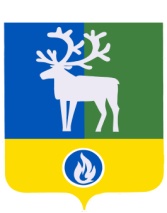 БЕЛОЯРСКИЙ РАЙОНХАНТЫ-МАНСИЙСКИЙ АВТОНОМНЫЙ ОКРУГ – ЮГРААДМИНИСТРАЦИЯ БЕЛОЯРСКОГО РАЙОНАКОМИТЕТ ПО ФИНАНСАМ И НАЛОГОВОЙ ПОЛИТИКЕ АДМИНИСТРАЦИИ БЕЛОЯРСКОГО РАЙОНАРАСПОРЯЖЕНИЕот ___ февраля 2022 года                                                                              	         № ___ – рОб утверждении Перечня кодов подвидов доходов по видам доходов, главными администраторами которых являются органы местного самоуправления городского и сельских поселений, расположенных в границах Белоярского района, и находящиеся в их ведении казенные учрежденияВ соответствии с пунктом 9 статьи 20 Бюджетного кодекса Российской Федерации                                          от 31 июля 1998 года № 145-ФЗ:1. В целях упорядочения платежей, поступающих в доход бюджетов городского и сельских поселений, расположенных в границах Белоярского района, утвердить Перечень кодов подвидов доходов по видам доходов, главными администраторами которых являются органы местного самоуправления городского и сельских поселений, расположенных в границах Белоярского района, и находящиеся в их ведении казенные учреждения в соответствии с приложением к настоящему распоряжению.2. Контроль за выполнением распоряжения возложить на заместителя председателя Комитета по финансам и налоговой политике администрации Белоярского района по доходам.3. Настоящее распоряжение вступает в силу с момента подписания.Заместитель главы Белоярского района,председатель Комитета по финансам и налоговой политике администрации Белоярского района                                                                                                       И.А. ПлохихПриложение к распоряжениюот ___ февраля 2022 года № ___-рПеречень кодов подвидов доходов по видам доходов, главными администраторами которых являются органы местного самоуправления городского и сельских поселений, расположенных в границах Белоярского района, и находящиеся в их ведении казенные учреждения_________________________№ п/пКод бюджетной
классификацииНаименованиеВ рамках 14 – 17 разрядов кода бюджетной классификации доходов установить   следующую структуру кода группы подвида дохода:В рамках 14 – 17 разрядов кода бюджетной классификации доходов установить   следующую структуру кода группы подвида дохода:В рамках 14 – 17 разрядов кода бюджетной классификации доходов установить   следующую структуру кода группы подвида дохода:1.000 1 08 04020 01 0000 110Государственная пошлина за совершение нотариальных действий должностными лицами органов местного самоуправления, уполномоченными в соответствии с законодательными актами Российской Федерации на совершение нотариальных действий1.1.1000сумма платежа (перерасчеты, недоимка и          задолженность по соответствующему платежу, в том числе по отмененному)1.2.2000пени и проценты по соответствующему           платежу1.3.3000сумма денежных взысканий (штрафов) по        соответствующему платежу согласно              законодательству Российской Федерации1.4.4000прочие поступления1.5.5000уплата процентов, начисленных на сумму       излишне взысканных (уплаченных) платежей, а также при нарушении сроков возврата2.000 1 17 15030 10 0000 150Инициативные платежи, зачисляемые вбюджеты сельских поселений2.1.1000Реализация III этапа благоустройства территории Пешеходного бульвара сельского поселения Сорум2.2.2000Продолжение благоустройства центральной площади с Казым (площадь перед школой)2.3.3000Обустройство многофункциональной парковой зоны сельского поселения Лыхма II этап